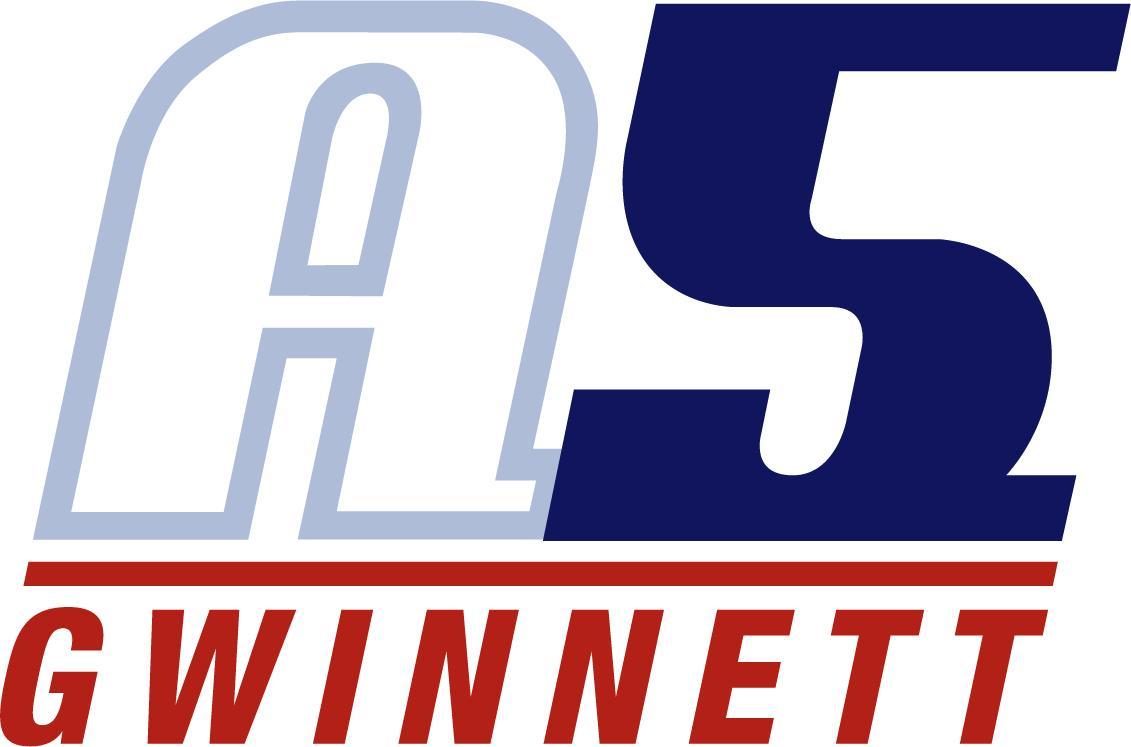 Odette NawouePersonal InformationI am a 2022 graduate from the University of Georgia in which I obtained my Bachelor of Science in Biology, minor in Public Health. I am currently on a path to become a doctor, working at a Pediatric Dental Office and obtaining my master's degree as I prepare my application for the next medical school cycle. I have played sports for a huge portion of my life. I boxed for 8 years, played volleyball for 4 years, and soccer for 4 years. Playing ExperienceMy first exposure to volleyball was my freshman year of high school and I played up until my senior year. My starting position was left and right side hitter but as the years went on I also played as a middle hitter. I had great experience playing back row as well, and I had a very good serve. Although I don't have experience coaching volleyball, I coached at my former boxing gym every summer that time allowed during both my highschool and college careers. This past winter/spring I had the opportunity to coach an 8-youth soccer team for the Gwinnett Soccer Association. Coaching PhilosophyIt would be an honor to lead and aid young women in being able to play the game of volleyball. I am confident that the skills I've obtained not only as a leader, but also an athlete and team player will translate into the coaching role. I believe I have the ability to coach and motivate people to understand and play the game on a competitive level.